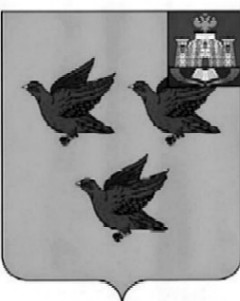 РОССИЙСКАЯ ФЕДЕРАЦИЯОРЛОВСКАЯ ОБЛАСТЬ АДМИНИСТРАЦИЯ ГОРОДА ЛИВНЫП О С Т А Н О В Л Е Н И Е8 декабря  2017 г.				                                                        № 144                      г. ЛивныОб утверждении дифференцированной ставки платы за сброс загрязняющих веществв систему канализации города Ливны   В соответствии с постановлением Правительства Российской Федерации  от 31 декабря 1995 года № 1310 «О взимании платы за сброс сточных вод и загрязняющих веществ в систему канализации населенных пунктов», постановлением Правительства Орловской области от 23 августа 2017 года № 356  «Об утверждении Порядка определения и взимания платы за сброс сточных вод и загрязняющих веществ в централизованные системы канализации населенных пунктов Орловской области», постановлением администрации города Ливны от 16 мая 2014 года № 45 «Об утверждении Условий приема сточных вод и загрязняющих веществ в централизованную систему водоотведения города Ливны» администрация города п о с т а н о в л я е т:1. Внести в постановление администрации города Ливны от 16 мая 2014 года № 45 «Об утверждении Условий приема сточных вод и загрязняющих веществ в централизованную систему водоотведения города Ливны» следующие изменения:1) в преамбуле слова «постановлением Правительства Орловской области от 27 сентября 2010 г. № 337 «Об утверждении Порядка определения и взимания платы за сброс сточных вод и загрязняющих веществ в системы канализации населенных пунктов Орловской области и Методики расчета предприятиями-абонентами платы за сброс загрязняющих веществ в систему коммунальной канализации населенных пунктов Орловской области» и в связи с разработкой нового проекта нормативов допустимых сбросов веществ и микроорганизмов в водные объекты (р. Сосну) после очистных сооружений МУП «Водоканал»» заменить словами «постановлением Правительства Орловской области от 23 августа 2017 года № 356 «Об утверждении Порядка определения и взимания платы за сброс сточных вод и загрязняющих веществ в централизованные системы канализации населенных пунктов Орловской области»;2) пункт 1 изложить в следующей редакции «1. Утвердить допустимые концентрации сброса загрязняющих веществ в сточных водах, поступающих от предприятий-абонентов в централизованную систему водоотведения города Ливны (приложение), со сроком действия до 25.03.2019 года»;3) приложение 1 к постановлению считать утратившим силу;4) приложение 2 считать приложением.        2. Утвердить дифференцированную ставку платы за сброс загрязняющих веществ в систему канализации города Ливны в 1 куб. м. сточных вод  абонентов, имеющих объем сброса хозяйственно-бытовых сточных вод менее 50 куб. м. в сутки, у которых невозможен отбор проб, в размере 2,33 руб.  за 1 куб. м. сточных вод (без НДС).       3. Постановление администрации города от 22 декабря 2014 года № 102 «Об утверждении дифференцированной ставки платы за сброс загрязняющих веществ в систему канализации г. Ливны»  считать утратившим силу.       4. Настоящее постановление вступает в силу с 1 января 2018 года.       5. Опубликовать настоящее постановление в газете "Ливенский вестник" и разместить на официальном сайте администрации города в сети Интернет.       6. Контроль за исполнением настоящего постановления возложить на заместителя главы администрации города по экономике и финансам  Л. И. Полунину. Глава города                                                                                         Н. В. Злобин